ПРОТОКОЛ № _____Доп. Вр.                    в пользу                                           Серия 11-метровых                    в пользу                                            Подпись судьи : _____________________ /_________________________ /ПредупрежденияУдаленияПредставитель принимающей команды: ______________________ / _____________________ Представитель команды гостей: _____________________ / _________________________ Замечания по проведению игры ______________________________________________________________________________________________________________________________________________________________________________________________________________________________________________________________________________________________________________________________________________________________________________________________________________________________________________________________________________________________________________________________Травматические случаи (минута, команда, фамилия, имя, номер, характер повреждения, причины, предварительный диагноз, оказанная помощь): _________________________________________________________________________________________________________________________________________________________________________________________________________________________________________________________________________________________________________________________________________________________________________________________________________________________________________Подпись судьи:   _____________________ / _________________________Представитель команды: ______    __________________  подпись: ___________________    (Фамилия, И.О.)Представитель команды: _________    _____________ __ подпись: ______________________                                                             (Фамилия, И.О.)Лист травматических случаевТравматические случаи (минута, команда, фамилия, имя, номер, характер повреждения, причины, предварительный диагноз, оказанная помощь)_______________________________________________________________________________________________________________________________________________________________________________________________________________________________________________________________________________________________________________________________________________________________________________________________________________________________________________________________________________________________________________________________________________________________________________________________________________________________________________________________________________________________________________________________________________________________________________________________________________________________________________________________________________________________________________________________________________________________________________________________________________________________________________________________________________________________________________________________________________________________________________________________________________________________________________________________________________________________________________________________________________________________________________________________________________________________________________________________________________________________________________Подпись судьи : _________________________ /________________________/ 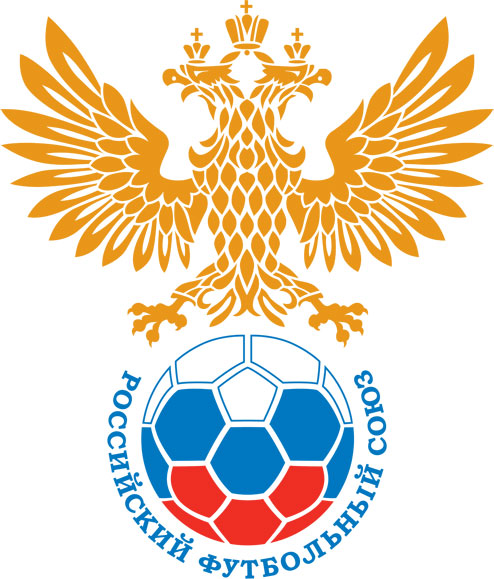 РОССИЙСКИЙ ФУТБОЛЬНЫЙ СОЮЗМАОО СФФ «Центр»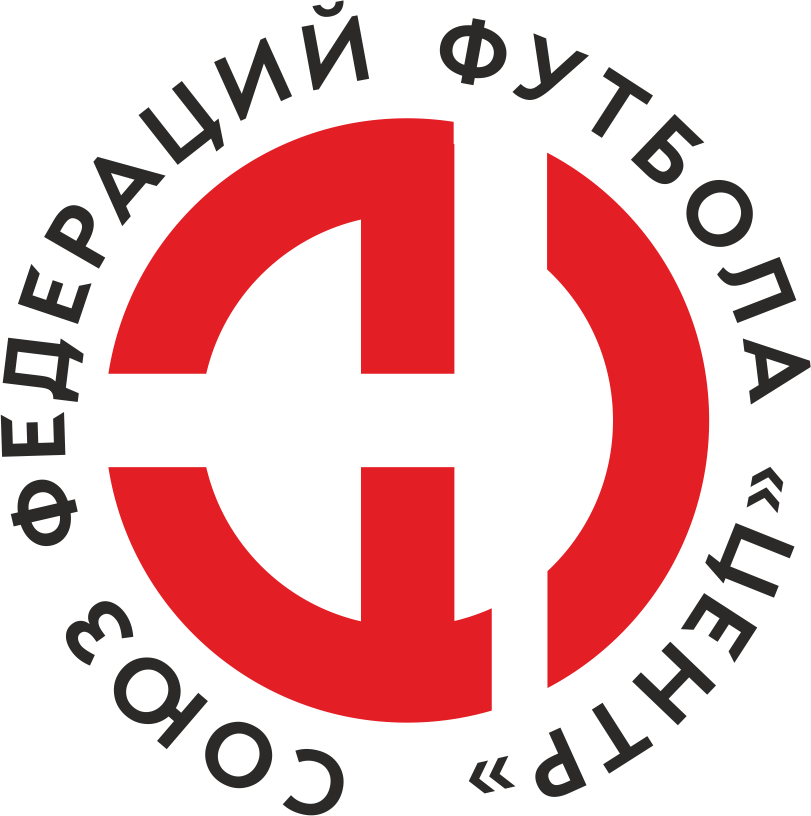    Первенство России по футболу среди команд III дивизиона, зона «Центр» _____ финала Кубка России по футболу среди команд III дивизиона, зона «Центр»Стадион «Химик» (Новомосковск)Дата:2 июля 2022Аэрозоль (Новомосковск)Аэрозоль (Новомосковск)Аэрозоль (Новомосковск)Аэрозоль (Новомосковск)Металлург-Оскол (Старый Оскол)Металлург-Оскол (Старый Оскол)команда хозяевкоманда хозяевкоманда хозяевкоманда хозяевкоманда гостейкоманда гостейНачало:17:00Освещение:ЕстественноеЕстественноеКоличество зрителей:200Результат:3:2в пользуАэрозоль (Новомосковск)1 тайм:0:1в пользув пользу Металлург-Оскол (Старый Оскол)Судья:Осипов Сергей  (Смоленск)кат.1 кат.1 помощник:Ялунин Олег Воронежкат.1 кат.2 помощник:Акопян Илья Воронежкат.3 кат.Резервный судья:Резервный судья:Волков Павел Тулакат.1 кат.Инспектор:Пешков Александр Васильевич ВоронежПешков Александр Васильевич ВоронежПешков Александр Васильевич ВоронежПешков Александр Васильевич ВоронежДелегат:СчетИмя, фамилияКомандаМинута, на которой забит мячМинута, на которой забит мячМинута, на которой забит мячСчетИмя, фамилияКомандаС игрыС 11 метровАвтогол0:1Василий ШаталовМеталлург-Оскол (Старый Оскол)201:1Игорь ВеприковАэрозоль (Новомосковск)522:1Вячеслав БарзенковАэрозоль (Новомосковск)553:1Вячеслав БарзенковАэрозоль (Новомосковск)693:2Павел КолчевМеталлург-Оскол (Старый Оскол)90Мин                 Имя, фамилия                          КомандаОснованиеРОССИЙСКИЙ ФУТБОЛЬНЫЙ СОЮЗМАОО СФФ «Центр»РОССИЙСКИЙ ФУТБОЛЬНЫЙ СОЮЗМАОО СФФ «Центр»РОССИЙСКИЙ ФУТБОЛЬНЫЙ СОЮЗМАОО СФФ «Центр»РОССИЙСКИЙ ФУТБОЛЬНЫЙ СОЮЗМАОО СФФ «Центр»РОССИЙСКИЙ ФУТБОЛЬНЫЙ СОЮЗМАОО СФФ «Центр»РОССИЙСКИЙ ФУТБОЛЬНЫЙ СОЮЗМАОО СФФ «Центр»Приложение к протоколу №Приложение к протоколу №Приложение к протоколу №Приложение к протоколу №Дата:2 июля 20222 июля 20222 июля 20222 июля 20222 июля 2022Команда:Команда:Аэрозоль (Новомосковск)Аэрозоль (Новомосковск)Аэрозоль (Новомосковск)Аэрозоль (Новомосковск)Аэрозоль (Новомосковск)Аэрозоль (Новомосковск)Игроки основного составаИгроки основного составаЦвет футболок: красные       Цвет гетр: белыеЦвет футболок: красные       Цвет гетр: белыеЦвет футболок: красные       Цвет гетр: белыеЦвет футболок: красные       Цвет гетр: белыеНЛ – нелюбительНЛОВ – нелюбитель,ограничение возраста НЛ – нелюбительНЛОВ – нелюбитель,ограничение возраста Номер игрокаЗаполняется печатными буквамиЗаполняется печатными буквамиЗаполняется печатными буквамиНЛ – нелюбительНЛОВ – нелюбитель,ограничение возраста НЛ – нелюбительНЛОВ – нелюбитель,ограничение возраста Номер игрокаИмя, фамилияИмя, фамилияИмя, фамилия1Александр Лейкин Александр Лейкин Александр Лейкин 13Юрий Медведев Юрий Медведев Юрий Медведев 15Илья Савкин Илья Савкин Илья Савкин 5Максим Бирюлин Максим Бирюлин Максим Бирюлин 2Павел Борисов Павел Борисов Павел Борисов 6Александр Гордиенко Александр Гордиенко Александр Гордиенко 21Виталий Орлов Виталий Орлов Виталий Орлов 27Игорь Веприков Игорь Веприков Игорь Веприков 4Павел Кузнецов Павел Кузнецов Павел Кузнецов 11Дмитрий Кузнецов Дмитрий Кузнецов Дмитрий Кузнецов 9Константин Курасовский (к)Константин Курасовский (к)Константин Курасовский (к)Запасные игроки Запасные игроки Запасные игроки Запасные игроки Запасные игроки Запасные игроки 20Данила КурочкинДанила КурочкинДанила Курочкин12Ника МельчиковиНика МельчиковиНика Мельчикови14Рустам НорматовРустам НорматовРустам Норматов10Вячеслав СтаростинВячеслав СтаростинВячеслав Старостин77Павел ПавловПавел ПавловПавел Павлов63Антон БабушкинАнтон БабушкинАнтон Бабушкин8Вячеслав БарзенковВячеслав БарзенковВячеслав Барзенков3Никита АбрамовНикита АбрамовНикита Абрамов23Виталий ОвсянниковВиталий ОвсянниковВиталий ОвсянниковТренерский состав и персонал Тренерский состав и персонал Фамилия, имя, отчествоФамилия, имя, отчествоДолжностьДолжностьТренерский состав и персонал Тренерский состав и персонал 1Антон Павлович ПавловПрезидентПрезидентТренерский состав и персонал Тренерский состав и персонал 2Максим Викторович ТартынскийСпортивный директорСпортивный директор34567ЗаменаЗаменаВместоВместоВместоВышелВышелВышелВышелМинМинСудья: _________________________Судья: _________________________Судья: _________________________11Константин КурасовскийКонстантин КурасовскийКонстантин КурасовскийВячеслав БарзенковВячеслав БарзенковВячеслав БарзенковВячеслав Барзенков494922Максим БирюлинМаксим БирюлинМаксим БирюлинНикита АбрамовНикита АбрамовНикита АбрамовНикита Абрамов5858Подпись Судьи: _________________Подпись Судьи: _________________Подпись Судьи: _________________33Дмитрий КузнецовДмитрий КузнецовДмитрий КузнецовАнтон БабушкинАнтон БабушкинАнтон БабушкинАнтон Бабушкин5959Подпись Судьи: _________________Подпись Судьи: _________________Подпись Судьи: _________________44Павел КузнецовПавел КузнецовПавел КузнецовПавел ПавловПавел ПавловПавел ПавловПавел Павлов717155Павел БорисовПавел БорисовПавел БорисовРустам НорматовРустам НорматовРустам НорматовРустам Норматов777766Игорь ВеприковИгорь ВеприковИгорь ВеприковВячеслав СтаростинВячеслав СтаростинВячеслав СтаростинВячеслав Старостин787877Виталий ОрловВиталий ОрловВиталий ОрловВиталий ОвсянниковВиталий ОвсянниковВиталий ОвсянниковВиталий Овсянников7878        РОССИЙСКИЙ ФУТБОЛЬНЫЙ СОЮЗМАОО СФФ «Центр»        РОССИЙСКИЙ ФУТБОЛЬНЫЙ СОЮЗМАОО СФФ «Центр»        РОССИЙСКИЙ ФУТБОЛЬНЫЙ СОЮЗМАОО СФФ «Центр»        РОССИЙСКИЙ ФУТБОЛЬНЫЙ СОЮЗМАОО СФФ «Центр»        РОССИЙСКИЙ ФУТБОЛЬНЫЙ СОЮЗМАОО СФФ «Центр»        РОССИЙСКИЙ ФУТБОЛЬНЫЙ СОЮЗМАОО СФФ «Центр»        РОССИЙСКИЙ ФУТБОЛЬНЫЙ СОЮЗМАОО СФФ «Центр»        РОССИЙСКИЙ ФУТБОЛЬНЫЙ СОЮЗМАОО СФФ «Центр»        РОССИЙСКИЙ ФУТБОЛЬНЫЙ СОЮЗМАОО СФФ «Центр»Приложение к протоколу №Приложение к протоколу №Приложение к протоколу №Приложение к протоколу №Приложение к протоколу №Приложение к протоколу №Дата:Дата:2 июля 20222 июля 20222 июля 20222 июля 20222 июля 20222 июля 2022Команда:Команда:Команда:Металлург-Оскол (Старый Оскол)Металлург-Оскол (Старый Оскол)Металлург-Оскол (Старый Оскол)Металлург-Оскол (Старый Оскол)Металлург-Оскол (Старый Оскол)Металлург-Оскол (Старый Оскол)Металлург-Оскол (Старый Оскол)Металлург-Оскол (Старый Оскол)Металлург-Оскол (Старый Оскол)Игроки основного составаИгроки основного составаЦвет футболок: белые   Цвет гетр:  черныеЦвет футболок: белые   Цвет гетр:  черныеЦвет футболок: белые   Цвет гетр:  черныеЦвет футболок: белые   Цвет гетр:  черныеНЛ – нелюбительНЛОВ – нелюбитель,ограничение возрастаНЛ – нелюбительНЛОВ – нелюбитель,ограничение возрастаНомер игрокаЗаполняется печатными буквамиЗаполняется печатными буквамиЗаполняется печатными буквамиНЛ – нелюбительНЛОВ – нелюбитель,ограничение возрастаНЛ – нелюбительНЛОВ – нелюбитель,ограничение возрастаНомер игрокаИмя, фамилияИмя, фамилияИмя, фамилия16Роман Клюкин Роман Клюкин Роман Клюкин 21Александр Фролов Александр Фролов Александр Фролов 7Юрий Андрейченко Юрий Андрейченко Юрий Андрейченко 9Сергей Баркалов Сергей Баркалов Сергей Баркалов 23Иван Христов Иван Христов Иван Христов 14Александр Черкасских (к)Александр Черкасских (к)Александр Черкасских (к)26Сергей Кудрин Сергей Кудрин Сергей Кудрин 15Петр Москалюк Петр Москалюк Петр Москалюк 22Егор Ручкин Егор Ручкин Егор Ручкин 18Антон Сушков Антон Сушков Антон Сушков 10Василий Шаталов Василий Шаталов Василий Шаталов Запасные игроки Запасные игроки Запасные игроки Запасные игроки Запасные игроки Запасные игроки 31Дмитрий ЖуковДмитрий ЖуковДмитрий Жуков4Станислав СергеевСтанислав СергеевСтанислав Сергеев17Данил УмрихинДанил УмрихинДанил Умрихин11Павел КолчевПавел КолчевПавел Колчев28Кирилл ЕршовКирилл ЕршовКирилл Ершов24Сергей КузнецовСергей КузнецовСергей Кузнецов29Артем ФедоровАртем ФедоровАртем ФедоровТренерский состав и персонал Тренерский состав и персонал Фамилия, имя, отчествоФамилия, имя, отчествоДолжностьДолжностьТренерский состав и персонал Тренерский состав и персонал 1Олег Николаевич ГрицкихДиректорДиректорТренерский состав и персонал Тренерский состав и персонал 2Владимир Алексеевич КопаевНачальник командыНачальник команды34567Замена Замена ВместоВместоВышелМинСудья : ______________________Судья : ______________________11Антон СушковАнтон СушковПавел Колчев6122Василий ШаталовВасилий ШаталовСтанислав Сергеев71Подпись Судьи : ______________Подпись Судьи : ______________Подпись Судьи : ______________33Петр МоскалюкПетр МоскалюкДанил Умрихин74Подпись Судьи : ______________Подпись Судьи : ______________Подпись Судьи : ______________44556677        РОССИЙСКИЙ ФУТБОЛЬНЫЙ СОЮЗМАОО СФФ «Центр»        РОССИЙСКИЙ ФУТБОЛЬНЫЙ СОЮЗМАОО СФФ «Центр»        РОССИЙСКИЙ ФУТБОЛЬНЫЙ СОЮЗМАОО СФФ «Центр»        РОССИЙСКИЙ ФУТБОЛЬНЫЙ СОЮЗМАОО СФФ «Центр»   Первенство России по футболу среди футбольных команд III дивизиона, зона «Центр» _____ финала Кубка России по футболу среди футбольных команд III дивизиона, зона «Центр»       Приложение к протоколу №Дата:2 июля 2022Аэрозоль (Новомосковск)Металлург-Оскол (Старый Оскол)команда хозяевкоманда гостей